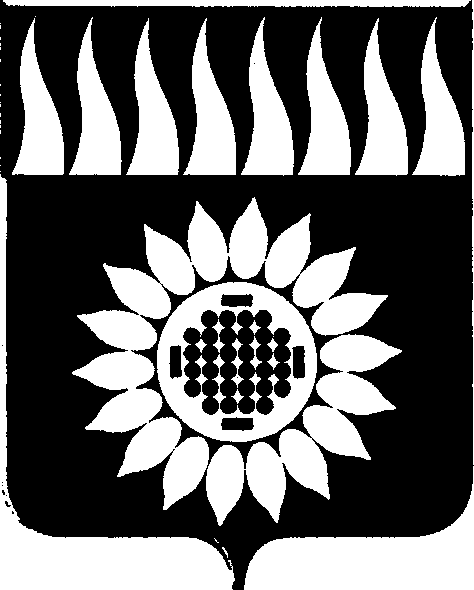 ГОРОДСКОЙ ОКРУГ ЗАРЕЧНЫЙД У М Аседьмой созыв_____________________________________________________________________________________________________ПЕРВОЕ ОЧЕРЕДНОЕ ЗАСЕДАНИЕР Е Ш Е Н И Е30.09.2021 № 3-РОб избрании    председателя     Думы городского   округа Заречный седьмого созыва       	  В соответствии со ст. 24 Устава городского округа Заречный, ст. 23 Регламента Думы городского округа Заречный  Дума решила:          1. Избрать председателем Думы городского округа Заречный седьмого созыва Кузнецова Андрея Анатольевича.           2. Настоящее решение вступает в силу с момента его принятия.           3. Опубликовать настоящее решение в установленном порядке.Председатель Думы городского округа 			              				А.А. Кузнецов ИНФОРМАЦИЯо поименном голосовании депутатов Думы городского округа Заречный на первом очередном заседании 30.09.2021 по вопросу «Об избрании председателя Думы городского округа Заречный седьмого созыва»За кандидатуру Кузнецова А.А.Голосовали «за»: Бубнов А.В., Вашурин В.В., Изгагин О.М., Калиниченко Л.П., Кузнецов А.А., Куньщиков П.В., Ладейщикова Т.О., Петунина Г.Ф., Расковалов А.В., Сарнацкий Д.В., Туканов А.С., Филин И.А., Чистяков А.С., Шонохова С.И.Голосовали «против»: Бутаков Ю.П., Ведерников В.Н., Дубровский К.С., Заторский А.В., Солдаткин С.Н.Воздержались при голосовании: нет